SLAUGHAM PARISH COUNCIL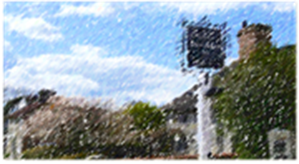 Parish Council Meeting MINUTES Meeting held on Thursday 1st December 2022 at 7.30pm – The Sports Pavilion, High Street, HandcrossSally Mclean - Clerk to the Council Email clerk@slaughampc.co.uk Website: http://www.slaughampc.co.ukPress and Public are welcome to attend - Public attendance at Parish Council meetings - The Parish Council is an open and transparent local authority and encourages public attendance at meetings. However, the Council is maintaining COVID precautions. You should not attend a meeting in person if: -you have coronavirus symptoms: a high temperature, loss or change to sense of smell or taste, a new continuous cough.if you have tested positive for COVID-19 or are waiting for a test result.Keeping us all safe: When you attend the meeting, keep yourself and others safe by following the Government’s guidance at all times. Present: Cllrs Julia Elliott, Eric Prescott, David Dunn, Jane MacNaughton, Lorette Holborn, Bob St GeorgeOthers Present: 1 member of public 		Apologies for Absence: To receive and accept apologies for absence. Cllr Michael Earle, Cllr Lesley Read, District Cllr Gary Marsh, Kristie Adams & County Cllr Bruce Forbes, Declaration of interest from members in respect of any items on the agenda: To record any declarations of interest NoneApproval of the Minutes of the Previous Meeting held on 3rd November 2022 -To receive and accept the Minutes RESOLVED Cllr Bob St George, Cllr David Dunn Adjournment for questions from the public: Council to consider adjournment of the meeting in accordance with Council’s Standing Orders, to receive questions from members of the public in attendance in respect of items on the agenda - None Matters from District & County Councillors: to receive verbal reports from representatives of other authoritiesMid Sussex District Council (MSDC): Press Release/s updates cc’d in advance  None present West Sussex County Council County Local Committee (WSCC/CLC) – Press Release/s updates cc’d in advance None present Committee Reports: to receive and note committee and advisory group updatesThe Committee Chairmen will provide an update, Council to consider the RECOMMENDATIONS:Finance & Policy Committee: To update members on current activities: To approve meeting/note minutes To update members on projects: The Committee met on the 14th November 2022 Recreation:To update members on projects: The Committee met on the 22nd November 2022 Neighbourhood Planning: 	Land at St Martin Close - The Neighbourhood Plan indicates that the site is suitable for development between 2017 – 2022 – Cllr Prescott provided an update on the progress of the investigation into the land allocation and its disposal. 	The Committee met on the 17th and 24th November to consider a draft report that sets a background to the land owned by the Parish Council, known as St Martins Close (East) in relation to residential-led development proposals through the Development Plan process, and in particular the Slaugham Neighbourhood Plan (SNP). 	It provides an audit trail of the subsequent considerations/options to bring forward and facilitate development of the site in accordance with the development allocation policy within the SNP.	It sets out examination of the site and offers guidance provided by the Councils professional consultants. It is envisioned that the report will assist Council in their determination of how best to proceed in respect of the proposed disposal. 	These meetings were closed to consider legal advice and commercially sensitive nature contained within them. Members were asked to consider the accuracy and sequential order. No decisions surrounding the allocation were made. It is their intention to hold public sessions to discuss the completed report mid to late January which will be advertised in advance. If approved these will go before the Council for ratification. Planning Committee: Members to consider updates: To approve meeting minutes of meeting/notes and minutes 10th November 2022 & 24th November 2022 APPROVED Chairman’s Report: to receive Chairman’s updatesClerks Report – to receive updatesWarm Spaces – To update members on warm spaces response MacNaughton Hall. The event was well supported the team are considering another event to be held at the Sports Pavilion on the 16th January 2023, Cllr Bob St George to confirm. Finance Matters Payments and receipts The Committee is asked to RESOLVE to approve: Bank Reconciliation for month October 2022 Approval in line with scheme delegation (Ref: Bank Payment Analysis attached) RECOMMENDATION: The Committee approves the schedule of payments for November 2022 – Proposed Cllr Prescott, Cllr Dunn APPROVEDTotal Payments £11,596.65 VAT £1,083.46 Total £10,513.19VAT Control A/c £7,656	Current Bank A/c £94,681	Total 102,337Correspondence/Information Items/Publications/Consultations: (Correspondence cc’d in advance to members)MSDC (Cost of Living Support - Mid Sussex District Council)Revised District Plan set for public consultation -  Mid Sussex District Council has recommended a revised draft of the District Plan for public consultation, to ensure the plan remains up to date, properly plans for infrastructure to be delivered alongside new homes, and protects the district from speculative, unplanned development. Public consultation on the revised draft District Plan will run for a period of six-weeks from 7 November to 19 December 2022 The revised draft District Plan is available to view online at www.midsussex.gov.uk/districtplan and paper copies are available at libraries, Help Points, the District Council offices, and Town and Parish Council offices.Comments can be submitted online at www.midsussex.gov.uk/districtplan or can be sent to Planning Policy and Housing Enabling, Mid Sussex District Council at Oaklands, Oaklands Road, Haywards Heath, West Sussex, RH16 1SS.Christmas tree recycling Collections will be made by Serco and sites will be open between Friday 30 December 2022 until Friday 12 January 2023 (inclusive). Highways/Footpaths: to review highways projects/itemsPolice / NHW Report / Resilience Group ReportsCrime Reports cc’d members – Updates issued to members in advance Any other matters that the Chairman wishes to raise for future discussion: Date of next meeting/s – 26th January 2023 Signed:   	 Date:   	